3.Сроки и продолжительность каникул.4.  Продолжительность учебной недели.5. Продолжительность уроков6.  Режим работы школы     Понедельник – пятница    Выходные дни – суббота, воскресенье.    В праздничные дни, установленные законодательством РФ,  образовательная организация не работает.    В каникулярные дни общий режим работы школы регламентируется приказом директора по ОО,  в котором устанавливается особый график работы.7.Режим учебных занятий.Для обучающихся 1-4 класса после 3 урока проводится динамическая пауза.В школе работает группа продлённого дня. Режим работы  12.00 (13.00) – 16.308.Проведение промежуточной аттестацииЧетвертная аттестацияГодовая промежуточная аттестацияПромежуточная аттестация проводится без прекращения общеобразовательного процесса по всем предметам учебного плана.9.  Проведение государственной итоговой аттестации в 9, 11  классеСрок проведения государственной итоговой аттестации обучающихся устанавливается Федеральной службой по надзору в сфере образования и науки (Рособрнадзор).2 четверть:Продолжительность четверти         06.11.2023 (вт.) – 30.12.2023  (пт.)         06.11.2023 (вт.) – 30.12.2023  (пт.)         06.11.2023 (вт.) – 30.12.2023  (пт.)         06.11.2023 (вт.) – 30.12.2023  (пт.)         06.11.2023 (вт.) – 30.12.2023  (пт.)2 четверть:Количество учебных недель8 недель  8 недель  8 недель  8 недель  8 недель  2 четверть:Количество учебных дней39 дней39 дней39 дней39 дней39 дней3 четверть:Продолжительность четверти09.01.2024 (пн.)-16.02.2024 (пт.)26.02.2024(пн.)-22.03.2024 (пт.)08.01.2024 (пн.)–22.03.2024(пт.)08.01.2024 (пн.)–22.03.2024(пт.)08.01.2024 (пн.)–22.03.2024(пт.)08.01.2024 (пн.)–22.03.2024(пт.)3 четверть:Количество учебных недель9 недель 10 недель  10 недель  10 недель  10 недель  3 четверть:Количество учебных дней     49 дней                         54 дней                        54 дней                        54 дней                        54 дней4 четверть:Продолжительность четверти03.04.2024 (пн.)-24.05.2024 (пн.)01.04.2024 (пн.) – 24.05.2024(пн.)01.04.2024 (пн.)-24.05.2024 (пн.)01.04.2024 (пн.) – 24.05.2024(пн.)01.04.2024 (пн.)-24.05.2024 (пн.)4 четверть:Количество учебных недель8 недель   8 недель   8 недель   8 недель   8 недель   4 четверть:Количество учебных дней31 день31 день31 день31 день31 деньКоличество учебных недель за годКоличество учебных недель за год3334343434Количество учебных дней за годКоличество учебных дней за годКаникулыКаникулы1 класс2-11 класс2-11 классОсенние:Сроки28.10.2023 г. – 05.11.2023 г. 28.10.2023 г. – 05.11.2023 г. 28.10.2023 г. – 05.11.2023 г. Осенние:Количество дней9 дней9 дней9 днейЗимние:Сроки                       31.12.2023 г. – 08.01.2024 г.                       31.12.2023 г. – 08.01.2024 г.                       31.12.2023 г. – 08.01.2024 г.Зимние:Количество дней                                 9 дней                                 9 дней                                 9 днейДополни-тельные Сроки19.02.2024– 25.02.2024____________Дополни-тельные Количество дней9 дней________________ВесенниеСроки23.03.2024 г. – 02.04.2024 г. 23.03.2024 г. – 02.04.2024 г. 23.03.2024 г. – 02.04.2024 г. ВесенниеКоличество дней9 дней9 дней9 днейЛетниеСроки25 мая–31 августа 2024 г.25 мая–31 августа 2024 г.25 мая–31 августа 2024 г.ЛетниеКоличество дней98 дней98 дней-------1-11  классПродолжительность учебной недели5 днейСменность Одна смена (первая)Продолжительность уроков1 классы2-11 классы1 четверть35 мин45 мин2-4 четверть40 мин45 минНачало занятий   8.30 мин. Окончание занятий по расписанию учебных занятийНачало занятий   8.30 мин. Окончание занятий по расписанию учебных занятийНачало занятий   8.30 мин. Окончание занятий по расписанию учебных занятийНачало занятий   8.30 мин. Окончание занятий по расписанию учебных занятийНачало урокаОкончание урокаДлительность перемены1 урок8.309.1510 минзавтрак (1-4 классы)завтрак (1-4 классы)завтрак (1-4 классы)завтрак (1-4 классы)2 урок9.2510.1010 минзавтрак (5-7 классы)завтрак (5-7 классы)завтрак (5-7 классы)завтрак (5-7 классы)3 урок10.2011.0510 мин завтрак(9-11 классы)завтрак(9-11 классы)завтрак(9-11 классы)завтрак(9-11 классы)4 урок11.2012.0510 мин5 урок12.1513.0010 минобед (1-4 классы)обед (1-4 классы)обед (1-4 классы)обед (1-4 классы)6 урок13.1013.555 мин7 урок14.0014.455 мин8 урок14.5015.35Внеурочная деятельностьПо расписанию внеурочной деятельностиПо расписанию внеурочной деятельностиПо расписанию внеурочной деятельностиДополнительное образованиеПо расписанию работы студийПо расписанию работы студийПо расписанию работы студий2-4 класс5-8 класс 9 классФормы проведенияПо результатам текущей аттестацииПо результатам текущей аттестацииПо результатам текущей аттестацииПредметы По каждому учебному предмету, курсуПо каждому учебному предмету, курсуПо каждому учебному предмету, курсуСроки I четверть   23.10.2023 - 27.10.2023   23.10.2023 - 27.10.2023   23.10.2023 - 27.10.2023II четверть  21.12.2023 - 28.12.2023  21.12.2023 - 28.12.2023  21.12.2023 - 28.12.2023III четверть  15.03.2024-21.03.2024  15.03.2024-21.03.2024  15.03.2024-21.03.2024IѴ четверть  06.05.2024 - 16.05.2024  06.05.2024 - 16.05.2024  06.05.2024 - 16.05.20241  класс1-8, 10 классы 06.05.2024 -  16.05.2024 06.05.2024 -  16.05.2024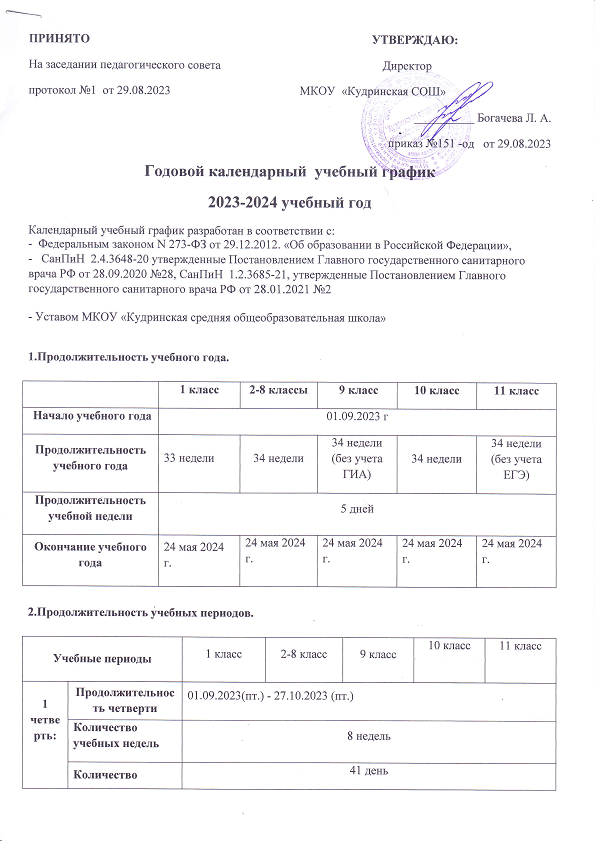 